	   Utbildningsförvaltningen 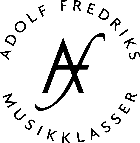 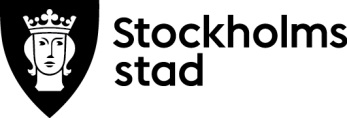 	Adolf Fredriks musikklasser			Blankett för anmälan till färdighetsprov		Adolf Fredriks musikklasser årskurs 4-9	Blanketten används från den 15/10 till den 15/11Blanketten kan med fördel fyllas i på datorn, men måste skrivas ut, undertecknas och sedan skickas direkt till Kontaktcenter i Stockholms stadBlanketten används endast för anmälan till färdighetsprov vid Adolf Fredriks musikklasserhttps://grundskola.stockholm* = obligatorisk uppgiftBarnet	Var god textaMed denna blankett kan du anmäla dig till färdighetsprov vid Adolf Fredriks musikklasser i Farsta och på Norrmalm i Stockholms stad.Ange vilka skolor du vill söka till i fältet här nedan (Adolf Fredriks musikklasser Farsta och/eller Adolf Fredriks musikklasser Norrmalm).Fritidshem: Information om plats på fritidshem ges i samband med att ditt barn antas till Adolf Fredriks musikklasser, kontakta skolan direkt för mer information.Färdighetsprov sker i januari 2021Mer information om momenten i färdighetsprovet finns på https://adolffredriksmusikklasser.stockholm.se/ Tider för färdighetsprov meddelas via den e-postadress ni angivit i anmälanAdolf Fredriks musikklasser tillämpar färdighetsprov i samband med antagningen, för mer information om färdighetsproven besök https://adolffredriksmusikklasser.stockholm.se/  Besked om antagning meddelas den 25 mars>> Se sidan två för underskrift av ansökan>>		Blankett för anmälan till färdighetsprov		Adolf Fredriks musikklasser årskurs 4-9	Blanketten används från den 15/10 till den 15/11Vårdnadshavare 1	Var god textaVårdnadshavare 2	Var god textaUnderskriftOm två vårdnadshavare finns, bör ansökningsblanketten skrivas under av bägge två.Jag godkänner att mina personuppgifter behandlas för det ändamål som ansökan avser.Vid antagning till och placering på en skola, kommer båda vårdnadshavarnas skriftliga samtycke att krävas.Information om behandling av personuppgifter
Inom Stockholms stad är det respektive nämnd eller styrelsen i det bolag som hanterar personuppgifterna, som är personuppgiftsansvarig. På stockholm.se/dataskydd hittar du information om stadens behandling av personuppgifterEfternamn och tilltalsnamn *Efternamn och tilltalsnamn *Personnummer *Gatuadress *Postnummer *Postort *Söker till årskurs:*Efternamn och tilltalsnamn *Efternamn och tilltalsnamn *E-postadress*E-postadress*E-postadress*GatuadressGatuadressPostnummerPostortPostortTelefon bostadTelefon arbete/mobil*Telefon arbete/mobil* Hemligt HemligtEfternamn och tilltalsnamnEfternamn och tilltalsnamnE-postadress*E-postadress*E-postadress*GatuadressGatuadressPostnummerPostortPostortTelefon bostadTelefon arbete/mobil*Telefon arbete/mobil* Hemligt HemligtOrt och datum *Ort och datum *Vårdnadshavare 1, namnteckning *Namnförtydligande *Vårdnadshavare 2, namnteckningNamnförtydligande